November2018123Paperwork due for PR11bvbbPaperwork due for PR11PR 09 Paycheck Issued45678910Time Entry Opens PR-10ONE DAY (closes @7PM)Adjustment forms for PR 10 and final paperwork due for PR 11 by 4:30pmTime Entry Correction forms due PR 10Paperwork due for PR12Paperwork due for PR12Paperwork due for PR12Paperwork due for PR12PR 10 Ends11121314151617PR 11 Starts 11/11/18 – 11/24/18Paperwork due for PR12Paperwork due for PR12Paperwork due for PR12Time Entry Opens  PR-11ONE DAY (closes @7PM)Adjustment forms for PR 11 and final paperwork due for PR 12 by 4:30pmTime Entry Correction forms due PR 11Paperwork due for PR 13 &14PR 10 Paycheck Issued18192021222324Paperwork due for PR 13 &14Paperwork due for PR 13 &14Paperwork due for PR 13 &14UMBC CLOSED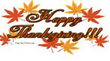 UMBC CLOSED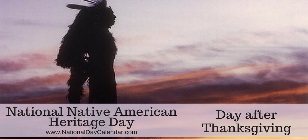 PR 11 Ends252627282930PR 12 Starts11/25/18 – 12/08/18Paperwork due for PR 13 &14Paperwork due for PR 13 &14Paperwork due forPR 13 &14Paperwork due forPR 13 &14Paperwork due forPR 13 &14 PR 11 Paycheck IssuedDecember20181bvbb2345678Time Entry Opens– PR 12Paperwork due for PR 13 &14Time Entry Closes – PR 12 @ 7pmAdjustment Forms – PR 12& final paperwork due for payroll 13 &14 by 4:30pmPaperwork due for PR 15Paperwork due for PR 15Paperwork due for PR 15PR 12 Ends9101112131415PR 13 Starts12/09/18 – 12/22/18Paperwork due for PR 15Paperwork due for PR 15Paperwork due for PR 15Paperwork due for PR 15Paperwork due for PR 15PR 12 Paycheck Issued16171819202122Time Entry Opens  PR 13ONE DAY (closes @7PM)Adjustment forms for PR 13 due by 4:30pmTime Entry Correction forms due PR 13Paperwork due forPR 15Paperwork due for PR 15Paperwork due for PR 15Paperwork due for PR 15PR 13 Ends23242526272829PR 14 Starts12/23/18-01/05/19UMBC CLOSEDUniversity HolidayUMBC CLOSED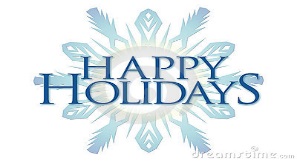 UMBC CLOSEDPresident’s Day(Observance)UMBC CLOSEDColumbus Day(Observance)UMBC CLOSEDElection Day(Observance)PR 13 Paycheck Issued3031UMBC CLOSEDVeteran’s Day(Observance)January201912345UMBC CLOSED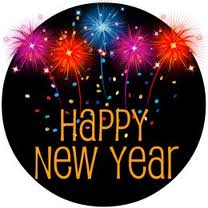 Time Entry Opens  PR-14ONE DAY (closes @7PM)Adjustment forms for PR 14 and final paperwork due for PR 15 by 4:30pmTime Entry Correction forms due PR 15Paperwork due for PR 16bvbbPaperwork due forPR 16PR 14 Ends6789101112PR 15 Starts01/06/19-01/19/19Paperwork due forPR 16Paperwork due forPR 16Paperwork due forPR 16Paperwork due forPR 16Paperwork due forPR 16PR 14 Paycheck Issued13141516171819Time Entry Opens  PR-15ONE DAY (closes @7PM)Adjustment forms for PR 15 and final paperwork due for PR 16 by 4:30pmTime Entry Correction forms due PR 16Paperwork due for PR 17Paperwork due forPR 17Paperwork due forPR 17Paperwork due forPR 17PR 15 Ends20212223242526PR 16 Starts01/20/19-02/02/19UMBC CLOSED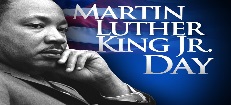 Paperwork due forPR 17Paperwork due forPR 17Paperwork due forPR 17Paperwork due forPR 17PR 15 Paycheck Issued		2728293031Time Entry Opens  PR-16Paperwork due for PR 17Time Entry Closes – PR-16 @ 7pmAdjustment Forms – PR 16 & final paperwork due for payroll 17 by 4:30pmPaperwork due forPR 18Paperwork due forPR 18Paperwork due forPR 18